Candidato/aCurriculum VitaeCasellario GiudizialeEmilia VitaleFileFileTonia MarateaFileFileBerniero GallottaFileFileCristian PedutoFileFileGiuseppe AviglianoFileFileCarlo TramontanoFileFileCarmine PirozziFileFilePatrizia La PortaFileFileBruno BaldassarreFileFileEdy LetteraFileFileLuca CarboneFileFileDonato Tiziano CiaoFileFileBerencario D’OnofrioFileFileLuca BarbagalloFileFileRosario Ardia FileFileAntonino CacciottoliFileFileLucia MorroneFileFileAnna RutaFileFileEnrico Visconti FileFileDavide NoscheseFileFileLuana PierroFileFileJohnny Mark AgiusFileFileFrancesco MogaveroFileFileAntonietta MasilloFileFile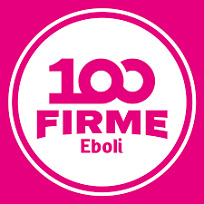 